「株式会社五味商店 こだわり商品コーナー」の全国連枠出展者募集について本事業では事業者の販路開拓、利益増加を目的として、地域産品の取り扱いに強みを持つ食品卸問屋「株式会社五味商店」と本会が連携し、スーパーマーケット・トレードショーへフェアイン出展を行います。商談時に大きな課題となる商流（帳合）をあらかじめ解決し、円滑な商談を行うことで、より高い成約率を実現します。1.出展商談会について2.こだわり商品コーナーにおける全国連募集枠について3.出展の流れについて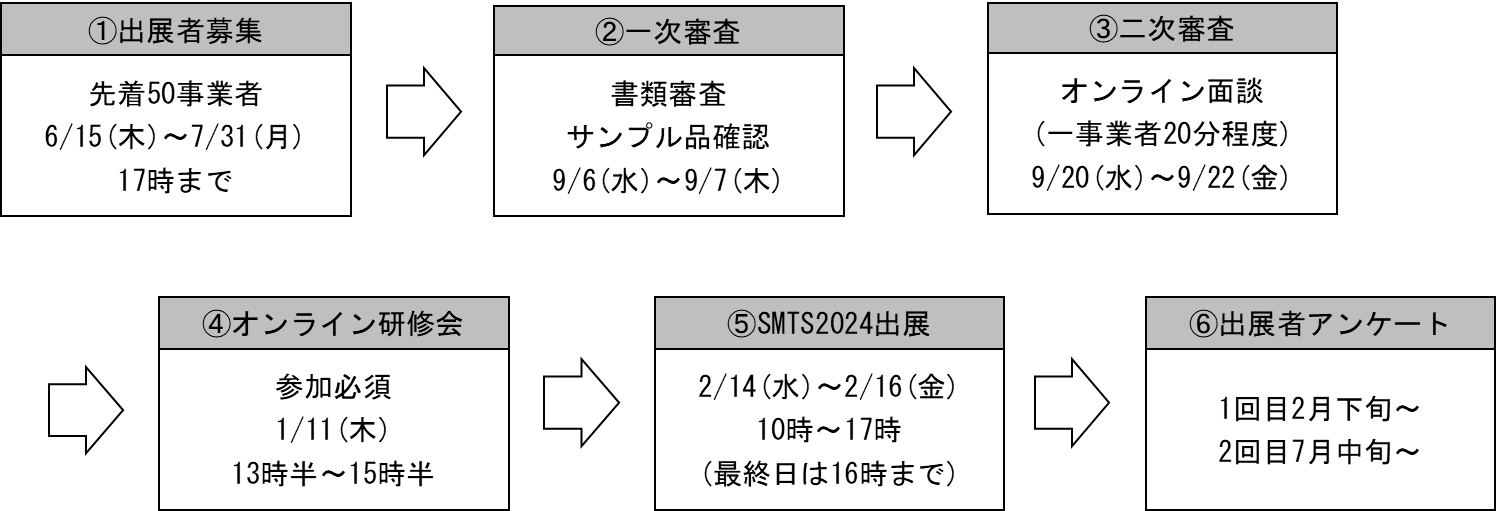 ※先着順の為、上限数に達した場合、期間内でも前倒しで募集を終了いたしますのでご承知おきください。 4.申込方法について5.昨年度の本事業実績について6.その他昨年度の本事業参加者には6/16(金)頃に本会よりメールにて募集開始をご案内致しますのでご承知おきください。以上出展商談会第58回スーパーマーケット・トレードショー2024(以下、SMTS2024)会 場幕張メッセ地方・地域産品ゾーンの「株式会社五味商店こだわり商品コーナー」内会 期令和6年2月14日(水)～16日(金) 10時～17時 (最終日は16時まで)　※搬入・設営は2月13日(火)募集期間令和5年6月15日(木)～令和5年7月31日(月) 17時出展者数30事業者程度応募対象中小企業・小規模事業者が国内において製造または加工した食品出 展 料新規出展：50,000円(税込)出展経験あり※：80,000円(税込)※過去に全国連枠でこだわり商品コーナーに出展している場合対象品目食品、飲料 (調味料、和日配、洋日配、加工食品、飲料、乾物、菓子、冷凍食品)※生鮮と酒類は対象外※輸入した食品をそのまま販売している場合は対象外そ の 他出展に関しては以下の流れで審査があります。応募書類①参加申込書②会社概要③エントリー商品のFCP展示会・商談シート(１事業者１商品のみ)④販促物やPOPのデータ(任意)応募書類ダウンロード以下ページ下部「募集資料をDLする」よりダウンロードしてください。https://www.canvas-shokokai.jp/service/btob/3820/【ダウンロード内容】①実施要領②案内チラシ③応募書類応募書類送付先以下メールアドレスに申込書類等を添付の上、送信してください。kokunai_shodan@lives.ne.jp出展に関するお問い合わせ先国内商談会 運営事務局（株式会社ライヴス）担当者：小林、下吹越（しもひごし）メールアドレス：kokunai_shodan@lives.ne.jpTEL：03-6822-0158その他詳細につきましては実施要領をご確認ください。出展社数20事業者平均商談件数1事業者あたり15件の見積もり依頼参加者の声・五味商店様の帳合で商談が可能なので話が早く、新規取引開始がスムーズに行えた。・低価格で実績のあるブースに出展でき、取引に繋がって良かった。・五味商店様の看板に対するお取引様の信頼度は抜群で、熱心なバイヤーが多かった。会期中に成約した案件もあった。参加者アンケート結果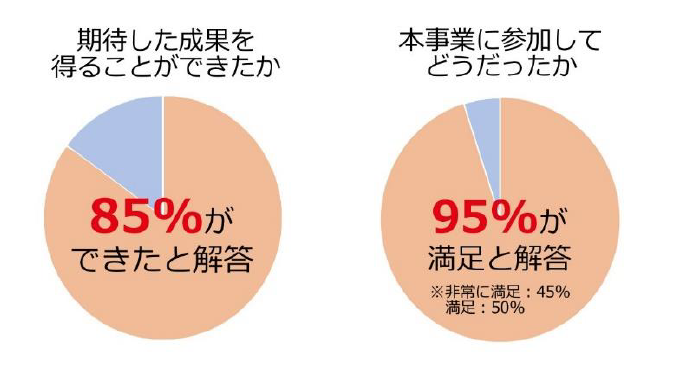 